Diocesi Suburbicaria di Albano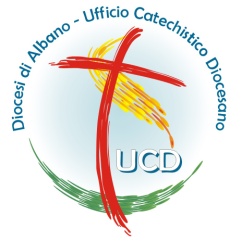 Ufficio Catechistico DiocesanoGRUPPO DEI CATECHISTI PARROCCHIALIAnno pastorale ………………………………..VICARIATO ………………………………………………….      PARROCCHIA……………………………………………………………………